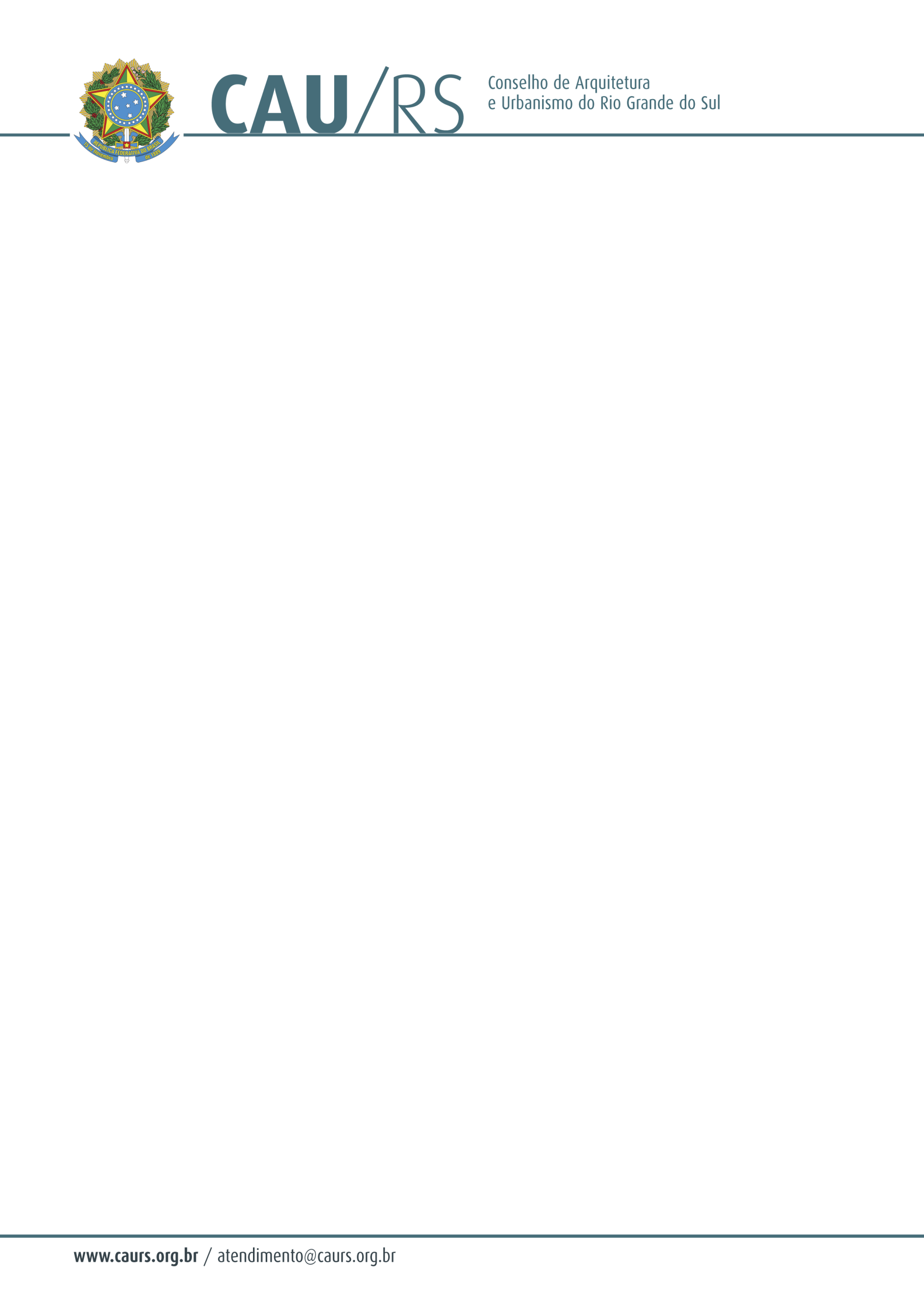 DELIBERAÇÃO DA COMISSÃO DE FINANÇAS DO CAU/RS Nº 15/2012,DE 14 DE SETEMBRO DE 2012.Aprovou contratação de serviços de limpeza e conservação para o Conselho Arquitetura e Urbanismo do Rio Grande do Sul.A Comissão de Finanças do Conselho de Arquitetura e Urbanismo do Rio Grande do Sul, no uso das suas atribuições legais, reuniu-se no dia 14 de setembro de 2012, analisou e aprovou o processo administrativo nº 060/2012, que trata da contratação de empresa especializada em limpeza e conservação de suas instalações, pelo menor valor apresentado.Fausto Henrique SteffenCoordenador da Comissão de Finanças.